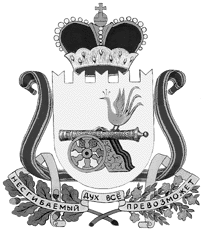 СОВЕТ ДЕПУТАТОВ  ТУМАНОВСКОГО СЕЛЬСКОГО ПОСЕЛЕНИЯВЯЗЕМСКОГО РАЙОНА СМОЛЕНСКОЙ ОБЛАСТИ                                                         РЕШЕНИЕот  20.12 2019 г.                    №36     На основании статьи 8 пункта 1 подпункта 10 Устава Тумановского сельского поселения Вяземского района Смоленской области, заявления Варданян Вардана Самсоновича,Совет депутатов Тумановского сельского поселения Вяземского района Смоленской области РЕШИЛ:     1.Внести  в решение  Совета  депутатов Тумановского  сельского поселения  Вяземского  района  Смоленской области от  08.02.2018г.№3 « Об утверждении  нумерации  объектов  недвижимости на территории Тумановского  сельского поселения Вяземского района Смоленской области изменение и дополнение согласно приложению.                                                                                                                                                                                         2.Разместить  данное решение на информационном стенде и официальном сайте Администрации Тумановского сельского поселения Вяземского района Смоленской  области.Глава муниципального образованияТумановского сельского поселенияВяземского района Смоленской области                              М.Г.Гущина                                  Приложение                                                             к Решению Совета депутатов                                                                         Тумановского сельского поселения                                              Вяземского района                                                Смоленской области                                                                     от  20.12.2019 №36   1.На основания  заявления Варданян Вардана Самсоновича , присвоить адрес жилому дому  с кадастровым номером  67:02:0830101:781, расположенному по адресу: РФ Смоленская область, Вяземский район, Тумановское сельское поселение, деревня Дмитровка, улица Центральная, дом №58А  и земельному участку с кадастровым номером 67:02:0830101:650, расположенному по адресу: РФ Смоленская область, Вяземский район, Тумановское сельское поселение, деревня Дмитровка, улица Центральная, 58A,О внесении изменений и дополнений в решение Совета депутатов Тумановского сельского поселения Вяземского района Смоленской области от 08.02.2018г.№3 « Об утверждении нумерации объектов недвижимости на территории Тумановского сельского поселения Вяземского района Смоленской области»